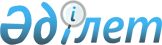 О внесении изменений в решение городского маслихата от 23 декабря 2008 года № 15/140 "О городском бюджете на 2009 год"Решение Актауского городского маслихата № 23/213 от 8 сентября 2009 года. Зарегистрировано Управлением юстиции города Актау № 11-1-115 от 14 сентября 2009 года

      В соответствии с пунктом 5 статьи 109 Бюджетного кодекса Республики Казахстан от 4 декабря 2008 года № 95-IV, подпунктом 1) пункта 1 статьи 6 Закона Республики Казахстан от 23 января 2001 года № 148 «О местном государственном управлении и самоуправлении в Республике Казахстан» и решением областного маслихата от 4 сентября 2009 года № 18/215 «О внесении изменений в решение областного маслихата от 10 декабря 2008 года № 10/116 «Об областном бюджете на 2009 год» (зарегистрировано в Реестре государственной регистрации нормативных правовых актов за № 2053 от 9 сентября 2009 года), Актауский городской маслихат РЕШИЛ:

      1. Внести в решение городского маслихата от 23 декабря 2008 года № 15/140 «О городском бюджете на 2009 год» (зарегистрировано в Реестре государственной регистрации нормативных правовых актов за № 11-1-100, опубликовано в газете «Огни Мангистау» от 27 декабря 2008 года № 213-214), от 12 февраля 2009 года № 17/157 «О внесении изменений и дополнений в решение городского маслихата от 23 декабря 2008 года № 15/140 «О городском бюджете на 2009 год» (зарегистрировано в Реестре государственной регистрации нормативных правовых актов за № 11-1-106, опубликовано в газете «Огни Мангистау» от 28 февраля 2009 года № 36), от 17 апреля 2009 года № 18/165 «О внесении изменений в решение городского маслихата от 23 декабря 2008 года № 15/140 «О городском бюджете на 2009 год» (зарегистрировано в Реестре государственной регистрации нормативных правовых актов за № 11-1-107, опубликовано в газете «Огни Мангистау» от 7 мая 2009 года № 78-79), от 7 мая 2009 года № 19/177 «О внесении изменений и дополнений в решение городского маслихата от 23 декабря 2008 года № 15/140 «О городском бюджете на 2009 год» (зарегистрировано в Реестре государственной регистрации нормативных правовых актов за № 11-1-108, опубликовано в газете «Огни Мангистау» от 23 мая 2009 года № 88), от 24 июня 2009 года № 20/182 «О внесении изменений в решение городского маслихата от 23 декабря 2008 года № 15/140 «О городском бюджете на 2009 год» (зарегистрировано в Реестре государственной регистрации нормативных правовых актов за № 11-1-110, опубликовано в газете «Огни Мангистау» от 11 июля 2009 года № 115), от 20 июля 2009 года № 21/191 «О внесении изменений в решение городского маслихата от 23 декабря 2008 года № 15/140 «О городском бюджете на 2009 год» (зарегистрировано в Реестре государственной регистрации нормативных правовых актов за № 11-1-112, опубликовано в газете «Огни Мангистау» от 4 августа 2009 года № 125) следующие изменения:

      Пункт 1 изложить в следующей редакции: «Утвердить городской

бюджет на 2009 год согласно приложению в следующих объемах:

      1) доходы – 11 163 445 тысяч тенге, в том числе:

      налоговые поступления – 8 132 656 тысяч тенге;

      неналоговые поступления – 262 938 тысяч тенге;

      поступления от продажи основного капитала – 752 314 тысяч тенге;

      поступления трансфертов – 2 015 537 тысяч тенге;

      2) затраты – 11 634 714 тысяч тенге;

      3) чистое бюджетное кредитование – 0 тенге, в том числе:

      бюджетные кредиты – 0 тенге;

      погашение бюджетных кредитов – 0 тенге;

      4) сальдо по операциям с финансовыми активами – 135 223 тысяч тенге, в том числе:

      приобретение финансовых активов – 135 223 тысяч тенге;

      поступления от продажи финансовых активов государства – 0 тенге;

      5) дефицит (профицит) бюджета – 606 492 тысяч тенге;

      6) финансирование дефицита (использование профицита) бюджета – 606 492 тысяч тенге, в том числе:

      поступление займов – 48 975 тысяч тенге;

      погашение займов – 300 000 тысяч тенге;

      используемые остатки бюджетных средств – 857 517 тысяч тенге».

      В пункте 2:

      в абзаце первом «17,9» заменить цифрой «17,2»;

      в абзаце шестом цифру «17,2» заменить цифрой «15,7».

      В пункте 6 - 7 цифру «252 507» заменить цифрой «374 130»;

      в абзаце первом цифру «178 377» заменить цифрой «300 000».

      В пункте 6 - 9 цифру «71 088» заменить цифрой «47 518»;

      в абзаце первом цифру «17 088» заменить цифрой «14 468»;

      в абзаце втором цифру «54 000» заменить цифрой «33 050».

      В пункте 7 цифру «45 382» заменить цифрой «25 516».

      2. Настоящее решение вводится в действие с 1 января 2009 года.      Председатель сессии                     Н. Каражанов      Секретарь городского маслихата          Ж. Матаев      СОГЛАСОВАНО:

      Начальник ГУ «Актауский городской отдел

      экономики и бюджетного планирования»

      А. Ким

      8 сентября 2009 года

Приложение

к решению городского маслихата

от 8 сентября 2009 года № 23/213 Бюджет города Актау на 2009 год
					© 2012. РГП на ПХВ «Институт законодательства и правовой информации Республики Казахстан» Министерства юстиции Республики Казахстан
				кате- горияклассподк-лассНаименованиеСумма

тыс. тенге1. ДОХОДЫ11 163 4451Налоговые поступления8 132 65601Подоходный налог2 909 6392Индивидуальный подоходный налог2 909 63903Социальный налог1 704 9341Социальный налог1 704 93404Hалоги на собственность2 917 2821Hалоги на имущество2 329 9963Земельный налог291 5224Hалог на транспортные средства295 7385Единый земельный налог2605Внутренние налоги на товары, работы и услуги377 5612Акцизы54 0493Поступления за использование природных и других ресурсов191 1164Сборы за ведение предпринимательской и профессиональной деятельности132 39608Обязательные платежи, взимаемые за совершение юридически значимых действий и (или) выдачу документов уполномоченными на то государственными органами или должностными лицами223 2401Государственная пошлина223 2402Неналоговые поступления262 93801Доходы от государственной собственности34 9021Поступления части чистого дохода государственных предприятий12 7185Доходы от аренды имущества, находящегося в государственной собственности22 18402Поступления от реализации товаров (работ, услуг) государственными учреждениями, финансируемыми из государственного бюджета2 7661Поступления от реализации товаров (работ, услуг) государственными учреждениями, финансируемыми из государственного бюджета2 76604Штрафы, пеня, санкции, взыскания, налагаемые государственными учреждениями, финансируемыми из государственного бюджета, а также содержащимися и финансируемыми из бюджета (сметы расходов) Национального Банка Республики Казахстан211 9261Штрафы, пеня, санкции, взыскания, налагаемые государственными учреждениями, финансируемыми из государственного бюджета, а также содержащимися и финансируемыми из бюджета (сметы расходов) Национального Банка Республики Казахстан, за исключением поступлений от предприятий нефтяного сектора211 92606Прочие неналоговые поступления13 3441Прочие неналоговые поступления13 3443Поступления от продажи основного капитала752 31401Продажа государственного имущества, закрепленного за государственными учреждениями378 9791Продажа государственного имущества, закрепленного за государственными учреждениями378 97903Продажа земли и нематериальных активов373 3351Продажа земли300 0002Продажа нематериальных активов73 3354Поступления трансфертов2 015 53702Трансферты из вышестоящих органов государственного управления2 015 5372Трансферты из областного бюджета2 015 537Функ- цио-

наль-

ная группаАдми- нис

тратор бюд- жет-ных прог- раммПрограм-маНаименованиеСумма тыс. тенге2. ЗАТРАТЫ11 634 7141Государственные услуги общего характера160 706112Аппарат маслихата города11 326001Обеспечение деятельности маслихата района (города областного значения)11 326122Аппарат акима города95 309001Обеспечение деятельности акима района ( города областного значения)95 309123Аппарат акима села Умирзак7 391001Функционирование аппарата акима района в городе, города районного значения, поселка, аула (села), аульного (сельского) округа7 391452Отдел финансов35 272001Обеспечение деятельности отдела финансов13 546003Проведение оценки имущества в целях налогооблажения3 000004Организация работы по выдаче разовых талонов и обеспечение полноты сбора сумм от реализации разовых талонов11 984011Учет, хранение, оценка и реализация имущества, поступившего в коммунальную собственность6 742453Отдел экономики и бюджетного планирования11 408001Обеспечение деятельности отдела экономики и бюджетного планирования11 4082Оборона8 413122Аппарат акима города8 413005Мероприятия в рамках исполнения всеобщей воинской обязанности8 4133Общественный порядок, безопасность, правовая, судебная, уголовно-исполнительная деятельность74 033458Отдел жилищно-коммунального хозяйства, пассажирского транспорта и автомобильных дорог74 033021Обеспечение безопасности дорожного движения в населенных пунктах74 0334Образование4 526 842464Отдел образования4 412 081001Обеспечение деятельности отдела образования19 940003Общеобразовательное обучение2 580 803004Информатизация системы образования в государственных учреждениях образования района (города областного значения)10 500005Приобретение и доставка учебников, учебно-методических комплексов для государственных учреждений образования района (города областного значения)27 409006Дополнительное образование для детей180 555007Проведение школьных олимпиад, внешкольных мероприятий и конкурсов районного (городского) масштаба11 647009Обеспечение деятельности организаций дошкольного воспитания и обучения1 239 858010Внедрение новых технологий обучения в государственной системе образования за счет целевых трансфертов из республиканского бюджета38 145011Капитальный, текущий ремонт объектов образования в рамках реализации стратегии региональной занятости и переподготовки кадров303 224467Отдел строительства114 761037Строительство и реконструкция объектов образования114 7616Социальная помощь и социальное обеспечение513 349123Аппарат акима села Умирзак373003Оказание социальной помощи нуждающимся гражданам на дому373451Отдел занятости и социальных программ486 561001Обеспечение деятельности отдела занятости и социальных программ40 793002Программа занятости96 021005Государственная адресная социальная помощь20 130006Жилищная помощь5 115007Социальная помощь отдельным категориям нуждающихся граждан по решениям местных представительных органов225 122010Материальное обеспечение детей-инвалидов, воспитывающихся и обучающихся на дому3 720011Оплата услуг по зачислению, выплате и доставке пособий и других социальных выплат1 544013Социальная адаптация лиц, не имеющих определенного местожительства22 173014Оказание социальной помощи нуждающимся гражданам на дому49 836016Государственные пособия на детей до 18 лет7 296017Обеспечение нуждающихся инвалидов обязательными гигиеническими средствами и предоставление услуг специалистами жестового языка, индивидуальными помощниками в соответствии с индивидуальной программой реабилитации инвалида14 811464Отдел образования26 415008Социальная поддержка обучающихся и воспитанников организаций образования очной формы обучения26 4157Жилищно-коммунальное хозяйство4 614 482123Аппарат акима села Умирзак18 898008Освещение улиц населенных пунктов2 377009Обеспечение санитарии населенных пунктов9 317011Благоустройство и озеленение населенных пунктов7 204467Отдел строительства2 964 341003Строительство и (или) приобретение жилья государственного коммунального жилищного фонда729 423004Развитие, обустройство и (или) приобретение инженерно-коммуникационной инфраструктуры684 541005Развитие коммунального хозяйства140 573006Развитие системы водоснабжения1 086 046007Развитие благоустройства городов и населенных пунктов23 758031Развитие инженерно-коммуникационной инфраструктуры и благоустройство населенных пунктов в рамках реализации стратегии региональной занятости и переподготовки кадров300 000458Отдел жилищно-коммунального хозяйства, пассажирского транспорта и автомобильных дорог1 631 243002Изъятие, в том числе путем выкупа земельных участков для государственных надобностей и связанное с этим отчуждение недвижимого имущества12 000003Организация сохранения государственного жилищного фонда474012Функционирование системы водоснабжения и водоотведения25 829015Освещение улиц в населенных пунктах115 935016Обеспечение санитарии населенных пунктов304 100017Содержание мест захоронений и захоронение безродных9 750018Благоустройство и озеленение населенных пунктов652 628030Ремонт инженерно-коммуникационной инфраструктуры и благоустройство населенных пунктов в рамках реализации стратегии региональной занятости и переподготовки кадров510 5278Культура, спорт, туризм и информационное пространство366 492455Отдел культуры и развития языков338 121001Обеспечение деятельности отдела культуры и развития языков6 050003Поддержка культурно-досуговой работы309 212006Функционирование районных (городских) библиотек22 859456Отдел внутренней политики12 845001Обеспечение деятельности отдела внутренней политики7 115002Проведение государственной информационной политики через средства массовой информации3 870003Реализация региональных программ в сфере молодежной политики1 860465Отдел физической культуры и спорта15 526001Обеспечение деятельности отдела физической культуры и спорта3 952006Проведение спортивных соревнований на районном (города областного значения) уровне7 078007Подготовка и участие членов сборных команд района (города областного значения) по различным видам спорта на областных спортивных соревнованиях4 4969Топливно-энергетический комплекс и недропользование328 743467Отдел строительства328 743009Развитие теплоэнергетической системы328 74310Сельское, водное, лесное, рыбное хозяйство, особо охраняемые природные территории, охрана окружающей среды и животного мира, земельные отношения14 381453Отдел экономики и бюджетного планирования802099Реализация мер социальной поддержки специалистов социальной сферы сельских населенных пунктов за счет целевого трансферта из республиканского бюджета802462Отдел сельского хозяйства256001Обеспечение деятельности отдела сельского хозяйства256463Отдел земельных отношений13 323001Обеспечение деятельности отдела земельных отношений12 700006Землеустройство, проводимое при установлении границ городов районного значения, районов в городе, поселков аулов (сел), аульных (сельских)округов62311Промышленность, архитектурная, градостроительная и строительная деятельность32 380467Отдел строительства9 487001Обеспечение деятельности отдела строительства9 487468Отдел архитектуры и градостроительства22 893001Обеспечение деятельности отдела архитектуры и градостроительства15 793003Разработка схем градостроительного развития территории района, генеральных планов городов районного (областного) значения, поселков и иных сельских населенных пунктов7 10012Транспорт и коммуникации891 079458Отдел жилищно-коммунального хозяйства, пассажирского транспорта и автомобильных дорог891 079008Ремонт и содержание автомобильных дорог населенных пунктов в рамках реализации стратегии региональной занятости и переподготовки кадров500 000022Развитие транспортной инфраструктуры34 800023Обеспечение функционирования автомобильных дорог356 27913Прочие101 345454Отдел предпринимательства и сельского хозяйства58 941001Обеспечение деятельности отдела предпринимательства и сельского хозяйства7 305006Поддержка предпринимательской деятельности51 636452Отдел финансов25 516012Резерв местного исполнительного органа района (города областного значения)25 516458Отдел жилищно-коммунального хозяйства, пассажирского транспорта и автомобильных дорог16 888001Обеспечение деятельности отдела жилищно-коммунального хозяйства, пассажирского транспорта и автомобильных дорог16 88815Трансферты2 469452Отдел финансов2 469006Возврат неиспользованных (недоиспользованных) целевых трансфертов2 4693. ЧИСТОЕ БЮДЖЕТНОЕ КРЕДИТОВАНИЕ0Бюджетные кредиты0Погашение бюджетных кредитов04. САЛЬДО ПО ОПЕРАЦИЯМ С ФИНАНСОВЫМИ АКТИВАМИ135 223Приобретение финансовых активов135 22313Прочие135 223452Отдел финансов135 223014Формирование или увеличение уставного капитала юридических лиц135 223Поступления от продажи финансовых активов государства05. ДЕФИЦИТ (ПРОФИЦИТ) БЮДЖЕТА-606 4926. ФИНАНСИРОВАНИЕ ДЕФИЦИТА (ИСПОЛЬЗОВАНИЕ ПРОФИЦИТА) БЮДЖЕТА606 492Поступление займов48 975Погашение займов300 000Используемые остатки бюджетных средств857 517